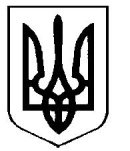 УкраїнаВерховинська селищна рада Верховинського району Івано-Франківської областівосьмого скликання двадцять друга   сесіяРІШЕННЯвід 16.11.2022 року          			                                                  с-ще Верховина№292-22/2022РізнеПро розірвання договору оренди земельної ділянки із ТзОВ «Завод мінеральних вод «Буркут»Відповідно до ст 26 Закону України „Про місцеве самоврядування в Україні ”  та враховуючи те, що немає відповіді від  ТзОВ «Завод мінеральних вод «Буркут», селищна рада ВИРІШИЛА:1. Перенести дане питання на розгляд чергової сесії селищної ради.2. Контроль за виконанням даного рішення покласти на депутатську комісію з питань розвитку агропромислового комплексу, земельних відносин, благоустрою,  екології та раціонального природокористування. Селищний голова                                                        Василь МИЦКАНЮКСекретар ради                                                              Петро АНТІПОВ